Evid. št.: 60309-26/2021-POŠDatum:  22. 6. 2021	VABILO NA POČITNIŠKE AKTIVNOSTI 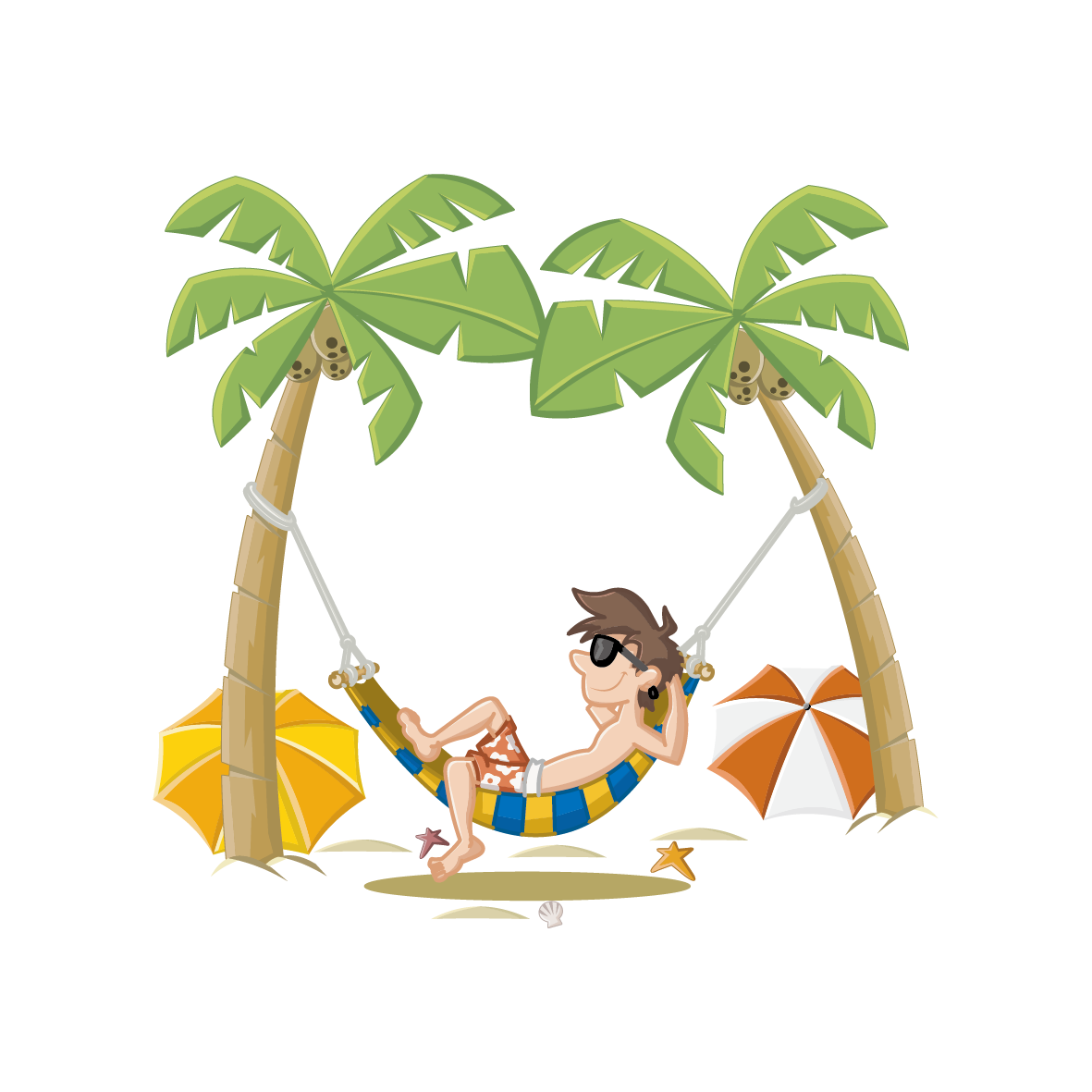 Dragi učenci in starši!V času poletnih počitnic bomo v okviru projekta Popestrimo šolo izvajali počitniške aktivnosti. V kolikor bo prijavnih vsaj pet otrok, bomo aktivnosti izvajali prilagojeno po skupinah na šoli in v bližnji okolici. POČITNIŠKE AKTIVNOSTI BOMO IZVAJALI OD 28. 6. DO 30. 6. 2021 OD 8.00 DO 13.00 URE.Prijave na počitniške aktivnosti zbiramo do petka, 25. 6. 2021.Počitniške aktivnosti na šoli bodo potekale ob upoštevanju priporočil NIJZja.  Učenci naj s seboj prinesejo šolske copate, primerno naj bodo oblečeni in obuti. S seboj naj prinesejo tudi malico.Se vidimo!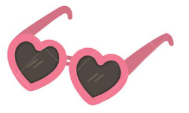 POTREBNA JE PRIJAVA UČENCEV (na nina.globovnik@gmail.com ali 041 947 767)Za dodatne informacije sem Vam na voljo, Nina Globovnik.